§1209.  Review of claims to coastal islandsThe Director of the Bureau of Parks and Lands shall review each and every claim of true ownership made to a coastal island or islands under section 1205 or section 1208. An initial determination shall be made by the director after consultation with the Attorney General as to the validity of all such claims. The director shall notify in writing any person whose claim is initially determined to be not valid.  [PL 1975, c. 509, §8 (RPR); PL 1995, c. 502, Pt. E, §30 (AMD); PL 2011, c. 657, Pt. W, §7 (REV); PL 2013, c. 405, Pt. A, §24 (REV).]Any person so notified shall have 30 days from the date of such notification to present evidence to substantiate his claim. The director shall make a final determination of the validity of such claim within 30 days of receipt of such evidence. If no evidence is forthcoming, the director's initial determination shall become final.  [PL 1975, c. 509, §8 (RPR).]Appeals from the final determination of the director under this section shall be taken in accordance with Rule 80C of the Maine Rules of Civil Procedure.  [PL 1983, c. 480, Pt. B, §30 (AMD).]SECTION HISTORYPL 1973, c. 616, §1 (NEW). PL 1975, c. 509, §8 (RPR). PL 1983, c. 480, §B30 (AMD). PL 1995, c. 502, §E30 (AMD). PL 2011, c. 657, Pt. W, §7 (REV). PL 2013, c. 405, Pt. A, §24 (REV). The State of Maine claims a copyright in its codified statutes. If you intend to republish this material, we require that you include the following disclaimer in your publication:All copyrights and other rights to statutory text are reserved by the State of Maine. The text included in this publication reflects changes made through the First Regular and First Special Session of the 131st Maine Legislature and is current through November 1. 2023
                    . The text is subject to change without notice. It is a version that has not been officially certified by the Secretary of State. Refer to the Maine Revised Statutes Annotated and supplements for certified text.
                The Office of the Revisor of Statutes also requests that you send us one copy of any statutory publication you may produce. Our goal is not to restrict publishing activity, but to keep track of who is publishing what, to identify any needless duplication and to preserve the State's copyright rights.PLEASE NOTE: The Revisor's Office cannot perform research for or provide legal advice or interpretation of Maine law to the public. If you need legal assistance, please contact a qualified attorney.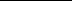 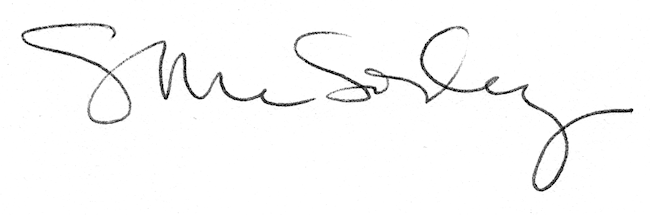 